关于举行2022年度温州市中小学（幼儿园）“微调研”报告及教育叙事征集评审活动的通知各县（市、区）教育局教研部门，市局直属各学校：为进一步贯彻落实《温州市加强教育科研工作的若干意见》的精神，推进“发现身边的科研”主题活动，增强广大中小学教师的实证研究意识，经研究，决定举行2022年度温州市中小学幼儿园“微调研”报告及教育叙事征集评审活动。现将有关事项通知如下：一、征集主题要求（一）高中、义务教育段“三新”（新课标、新高考、新评价）视角下的教育教学研究。（二）中职、学前教育段不限主题。范围类别（一）范围全市中小学、幼儿园教师及教（科）研员均可参加“微调研”报告、教育叙事征集评审活动。凡2022年期间开展的“微调研”活动和撰写的教育叙事文稿，成果未在市级及以上单位获奖或未在《温州教育》等省市级以上报刊杂志中公开发表的均可参评。（二）类别1.微调研（1）体现微调研的特征。结合“三新”（新课标、新高考、新评价）大背景，选择小切口、典型现象、精准问题开展调研；调研设计合理、方法科学；调研过程扎实、有效；调研结果分析科学，对策建议富有创意性、可操作性。（2）选择科学的调研方法。可采用定性与定量相结合的方式，运用问卷调查、访谈调查、实地观察、个案分析等多种调查研究方式。（3）突出“微调研”报告要素。主要包括：调研缘起，调查设计，调查结果分析与结论，对策与建议等。2.教育叙事。（1）有核心主题。聚焦核心主题，遴选典型素材，捕捉典型人物，呈现典型意义。（2）有篇章结构。文中可拟若干个“简洁、适切”的小标题，以使文本更具条理性、清晰性。（3）有文体特征。要突出叙事文本的故事魅力，关注教育现场，注重细节描述。避免文本论文化、案例化，不能陷入理论化、虚构化、碎片化、图表化等误区。（4）有情感色彩。注重第一人称（“我”）视角，真实而又富有情感地描述自己亲历的教育故事。（5）有理性思考。秉持正确的教育理念和价值观，有自己的观点与思考。说理深刻，可读性强。（6）有规范表达。语言文字表达规范、流畅、简洁、准确。三、申报数量每位申报者，从如下两类选择其一（限送一项参评）。推荐数量见下表：（注意：1.各市局直属学校、各县市区务必按名额择优选拔后再通知登录平台上传材料，未经学校、县市区推荐的“微调研”报告、教育叙事一律不能上传平台。2.市直按推荐名额报送后由市教科规划办组织评审，并推荐市直二等奖以上的参加全市市评审。）四、材料要求1.“微调研”：主报告字数5000字以内，正文内不能出现学校或教师姓名；附件材料包括调研工具如问卷、观察量表、访谈提纲等。2.教育叙事：字数3500-5000字为宜。3.倡导学术诚信，严禁抄袭造假，文责自负。五、报送要求2022年温州市中小学（幼儿园）“微调研”、教育叙事征集与评选活动以网络评审方式进行，各直属学校、各县（市、区）请按名额要求择优选拔参赛，且通知参评对象注意如下说明：1.平台注册温州市教育科研管理平台（project.wzjky.com）。请尽量使用Google、火狐、360极速等浏览器。已注册用户可用原有用户信息登录；未注册老师请先注册，认真填写所有信息后保存，注册成功后即可登录平台。如忘记密码：一可参阅平台首页“温州课题管理操作手册”相关内容提示；二可联系所属区域管理员（名单见平台首页“网络问题联系方式”）重置密码。2.上传方式注册成功后进入个人页面，点击左栏“申报材料”——进入后选择“2022年度温州市中小学（幼儿园）‘微调研’报告、教育叙事征集与评选活动”一列点击右边“报名”——进入后认真填写相关信息，类别选择“微调研”或“教育叙事”；再点击“浏览”，上传“微调研”或教育叙事正文（只支持PDF格式，正文中不能出现作者姓名及单位等信息），保存——点击右上角“提交论文”，核实无误后点击“确定”，完成成果申报。提交前如有修改，请在个人页面左侧点击“我的论文”，进入后在列表右侧点击“编辑”进行修改。提交后待审核状态便无法编辑修改。各县（市、区）管理员审核时如发现老师类别选错，确认后可直接调整，不用退回；如发现正文中有作者姓名单位等信息需退回修改。3.上传时间2022年12月20日零时开始，至2023年1月10日晚12：00平台关闭。各县（市、区）、各直属学校（单位）请于2023年1月10日前将参评成果汇总表电子稿发705338030@qq.com。联系人：叶老师；联系电话：85812163（662001）。附件：1.2022年度温州市中小学教师“微调研”报告参评汇总表2.2022年度温州市中小学教师教育叙事参评汇总表温州市教育科学规划领导小组办公室2022年11月17日附件12022年度温州市中小学教师“微调研”报告参评汇总表县（市、区）（盖章）　　　　　填表人： 　　　             联系电话：注：汇总表用Excel报送。附件22022年度温州市中小学教师教育叙事参评汇总表县（市、区）（盖章）　　　　　填表人： 　　　             联系电话：注：汇总表用Excel报送。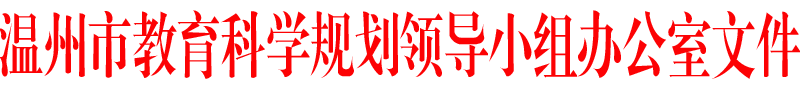 温教科规办〔2022〕14号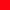 单位市直属学校鹿城区龙湾区瓯海区洞头区乐清市瑞安市永嘉县文成县平阳县泰顺县苍南县龙港市微调研每校1-316101031616125125126教育叙事每校1-316101031616125125126序号文稿题目所在学校或单位（填全称）作者职称手机全号备注123456789101112131415161718序号文稿题目所在学校或单位（填全称）作者职称手机全号备注123456789101112131415161718